Publicado en Ciudad de México el 22/06/2021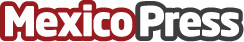 Doctoralia apoya la educación y actualización médica de ginecólogos de excelencia en MéxicoDoctoralia otorgará 50 becas al 100% para especialistas de ginecología con el fin de mantenerlos a la vanguardia en su especialidad durante el 26 Congreso del Colegio Mexicano de Especialistas en Ginecología y Obstetricia A.CDatos de contacto:Vianey Campos5520727421Nota de prensa publicada en: https://www.mexicopress.com.mx/doctoralia-apoya-la-educacion-y-actualizacion Categorías: Nacional Medicina http://www.mexicopress.com.mx